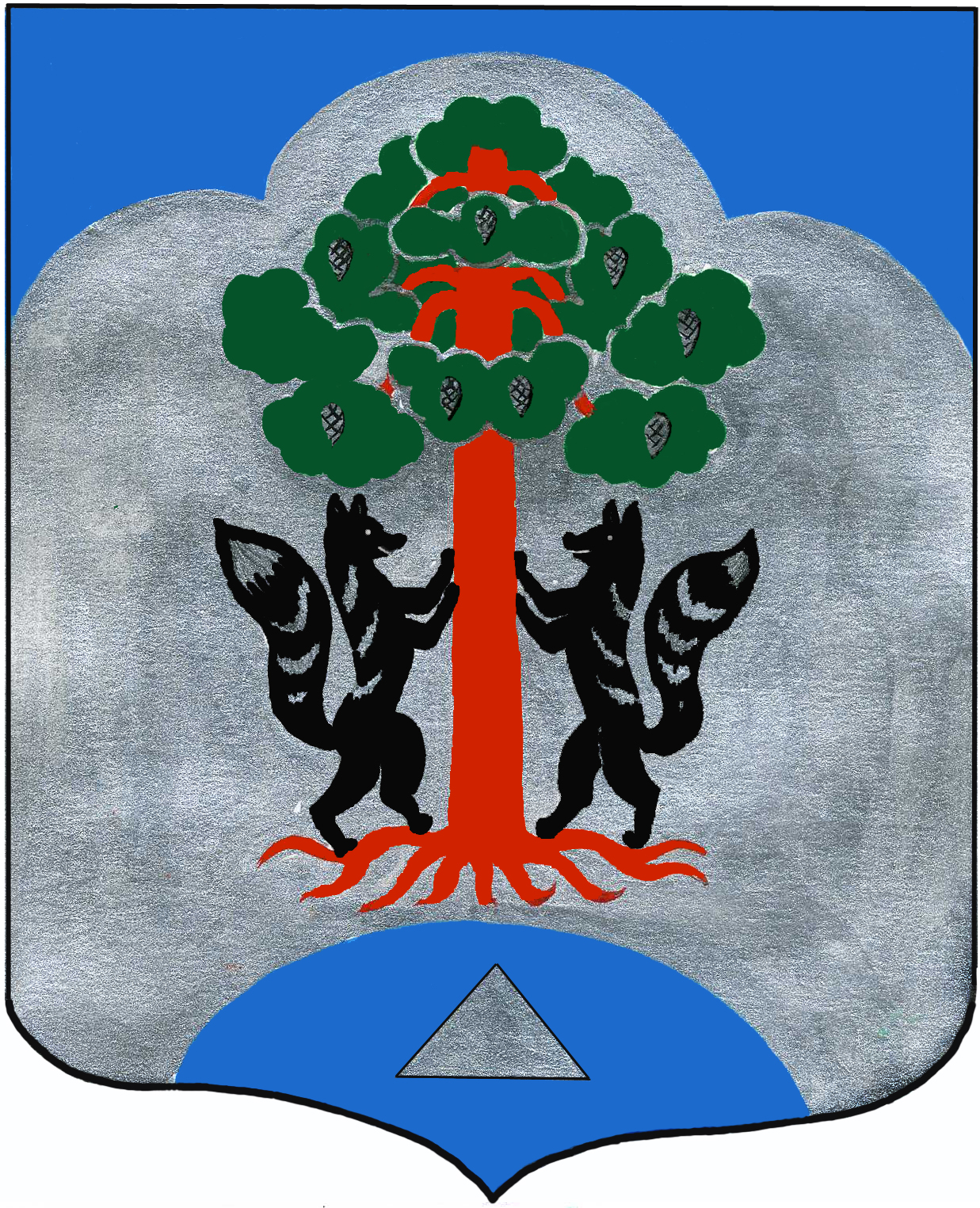 СОВЕТ ДЕПУТАТОВМО СОСНОВСКОЕ СЕЛЬСКОЕ ПОСЕЛЕНИЕМО ПРИОЗЕРСКИЙ МУНИЦИПАЛЬНЫЙ РАЙОНЛЕНИНГРАДСКОЙ ОБЛАСТИРЕШЕНИЕ«7 »  февраля   2018 года   № 4Об утверждении Порядка выдвижения, рассмотрения, оценки инициативных предложений населения части территории муниципального образования Сосновское сельское поселение муниципального образования Приозерский муниципальный район Ленинградское области, не являющейся административным центром муниципального образования Сосновское сельское поселение муниципального образования Приозерский муниципальный район Ленинградское области, где избран Общественный совет, староста, включения инициативных предложений в муниципальную программу (подпрограмму), участия населения в реализации инициативных предложений и осуществлении контроля реализации инициативных предложенийВ соответствии со ст. ст. 27.1, 33 Федерального закона от 06.10.2003 № 131-ФЗ «Об общих принципах организации местного самоуправления в Российской Федерации» (далее - Закон № 131-ФЗ), ст. ст. 2,4  Закона  Ленинградской области от 28.12.2018 № 147-оз «О старостах сельских населенных пунктов Ленинградской области и содействии участию населения в осуществлении местного самоуправления в иных формах на частях территории муниципальных образований Ленинградской области», Уставом муниципального образования Сосновское сельское поселение Приозерского муниципального района муниципального района Ленинградской области, Совет депутатов муниципального образования Сосновское сельское поселение Приозерского муниципального района Ленинградской областиРешил:              1. Утвердить Порядок выдвижения, рассмотрения, оценки инициативных предложений населения части территории муниципального образования Сосновское сельское поселение муниципального образования Приозерский муниципальный район Ленинградское области, не являющейся административным центром муниципального образования Сосновское сельское поселение муниципального образования Приозерский муниципальный район Ленинградское области, где избран Общественный совет, староста, включения инициативных предложений в муниципальную программу (подпрограмму), участия населения в реализации инициативных предложений и осуществлении контроля реализации инициативных предложений. (Приложение № 1)          2. Уполномоченным органом поселения по реализации мероприятий предусмотренных областным законом от 28.12.2018 № 147-ОЗ «О старостах сельских населенных пунктов Ленинградской области и содействии участию населения в осуществлении местного самоуправления в иных формах на частях территории муниципальных образований Ленинградской области» является администрация муниципального образования Сосновское сельское поселение Приозерского муниципального района Ленинградской области.       3. Настоящее решение опубликовать в средствах  массовой информации и разместить на официальном сайте администрации муниципального образования Сосновское сельское  поселения Приозерского муниципального района Ленинградской области.        4. Настоящее решение вступает в силу со дня опубликования его в средствах массовой информации.5. Контроль за исполнением настоящего решения возложить на постоянную комиссию по местному самоуправлению, законности, социальным вопросам и экологии (председатель Ковров А.В.).   Глава муниципального образования                                                                               Сосновское сельское поселение                                                                     Д.В. КалинРазослано: дело-2,  редакция-1, Сосн.адм-1, Припрок-1Приложение 1Утвержденорешением совета депутатовмуниципального образованияСосновское сельское поселениеПриозерского муниципального районаЛенинградской областиот ____ 2019  №__Порядоквыдвижения, рассмотрения, оценки инициативных предложений населения части территории муниципального образования Сосновское сельское поселение муниципального образования Приозерский муниципальный район Ленинградское области, не являющейся административным центром муниципального образования Сосновское сельское поселение муниципального образования Приозерский муниципальный район Ленинградское области, где избран Общественный совет, староста, включения инициативных предложений в муниципальную программу (подпрограмму), участия населения в реализации инициативных предложений и осуществлении контроля реализации инициативных предложений1. Общие положения1.1. Порядок выдвижения, рассмотрения, оценки инициативных предложений населения части территории муниципального образования Сосновское сельское поселение муниципального образования Приозерский муниципальный район Ленинградское области, не являющейся административным центром муниципального образования Сосновское сельское поселение муниципального образования Приозерский муниципальный район Ленинградское области, где избран Общественный совет, староста, для включения инициативных предложений в муниципальную программу (подпрограмму) и участия населения в их реализации и осуществлении контроля реализации инициативных предложений (далее – Порядок), определяет механизм отбора инициативных предложений жителей части территории муниципального образования Сосновское сельское поселение муниципального образования Приозерский муниципальный район (далее – инициативные предложения) для включения в муниципальную программу.1.2. В целях настоящего Положения применяются следующие понятия и термины:часть территории поселения - сельский населенный пункт, не являющийся административным центром поселения, с численностью жителей менее 50 человек; группа сельских населенных пунктов, в состав которой не входит административный центр поселения, с общей численностью жителей от 50 человек; сельский населенный пункт, не являющийся административным центром поселения, или часть территории сельского населенного пункта, не являющегося административным центром поселения, с численностью жителей от 50 человек;иная форма местного самоуправления - осуществление гражданами местного самоуправления путем выборов Общественных советов, старост;общественный совет - представители населения, избранные на собрании (конференции) жителей части территории поселения с численностью жителей от 50 человек;председатель Общественного совета - лицо, избранное на собрании (конференции) жителей части территории поселения с численностью жителей части территории поселения с численностью жителей менее 50 человек или из числа членов общественного совета;староста - лицо, избранное на собрании (конференции) жителей части территории муниципального образования Сосновское сельское поселение с численностью зарегистрированных жителей менее 50 человек. инициативные предложения – предложения (предложение) населения части территории муниципального образования, направленные (направленное) на развитие объектов общественной инфраструктуры муниципального образования Сосновское сельское поселение Приозерского муниципального района Ленинградской области (далее – муниципальное образование Сосновское сельское поселение), предназначенных для обеспечения жизнедеятельности населения части территории муниципального образования, создаваемых и (или) используемых в рамках решения вопросов местного значения, предусмотренные Федеральным законом от 6 октября 2003 года № 131-ФЗ «Об общих принципах организации местного самоуправления в Российской Федерации»;         средства на поддержку инициативных предложений - субсидии, предоставляемые из областного бюджета Ленинградской области бюджетам муниципальных образований в целях содействия участию населения в осуществлении местного самоуправления в иных формах на части территории не являющимися административными центрами поселения, для софинансирования расходных обязательств, возникающих при осуществлении органами местного самоуправления муниципальных образований полномочий по решению вопросов местного значения, основанных на инициативных предложениях населения.1.3. В качестве инициативных предложений для включения в муниципальную программу (подпрограмму) рекомендуется рассматривать предложение (предложения) населения, направленные на развитие объектов общественной инфраструктуры муниципального образования, предназначенных для обеспечения жизнедеятельности населения территории административного центра, создаваемые и (или) используемые в рамках решения вопросов местного значения, в том числе по следующим направлениям:строительство (реконструкция) и ремонт объектов коммунального хозяйства, в том числе объектов водоснабжения (водонапорных башен, водопроводов, приобретение оборудования для обеспечения водоснабжения и т.д.), водоотведения, электроснабжения (электрические сети, объекты уличного освещения и т.д.), теплоснабжения, газоснабжения, объекты сбора твердых коммунальных (бытовых) отходов и мусора;организация мест массового отдыха населения (организация парков культуры и отдыха);благоустройство населенных пунктов (озеленение улиц, устройство придомовых территорий, организация детских и игровых площадок и т.д.);строительство (реконструкция), капитальный и текущий ремонт объектов социально культурной сферы (сельских домов культуры, школ, детских дошкольных учреждений, объектов физической культуры и спорта (спортивных площадок, стадионов) и т.д.);строительство (реконструкция), капитальный и текущий ремонт дорог местного значения и сооружений на них;строительство (реконструкция), и текущий уличного освещения;обеспечение первичных мер пожарной безопасности;организация мест захоронения.1.3. Отбор инициативных предложений проводится в целях развития инфраструктуры муниципального образования, активизации населения в определении приоритетов расходования средств местных бюджетов и поддержке инициативных предложений граждан в решении вопросов местного значения.1.4. Организатором отбора является Администрация муниципального образования Сосновское сельское поселение (далее – организатор отбора, Администрация).1.5. Участниками отбора является население части территории поселения, на которой Общественный совет, староста осуществляют свою деятельность, определенные решением совета депутатов муниципального образования Сосновское сельское поселение муниципального образования Приозерский муниципальный район (далее - муниципальное образование Сосновское сельское поселение). Представителями участников отбора являются избранные установленным порядком председатели Общественных советов и старосты соответствующих частей территорий.1.5. Определение и выдвижение инициативных предложений для участия в отборе, проходит в порядке, установленном решением Совета депутатов поселения.2. Порядок выдвижения инициативных предложений.  2.1. Организатор отбора:2.1.1. Обеспечивает организацию и проведение собраний граждан, заседаний Общественных советов по определению инициативных предложений, формирование рабочей группы по отбору инициативных предложений жителей для включения в муниципальную программу (подпрограмму) (далее – Рабочая группа). Состав Рабочей группы включает представителей администрации поселения, председателей Общественных советов, старост, сформированных на части территории поселения.2.1.2. Определяет дату проведения отбора, готовит извещение о проведении отбора и публикует соответствующее сообщение на официальном сайте.2.1.3. Обеспечивает прием, учет и хранение поступивших документов и материалов к ним от участников отбора.2.1.4. Осуществляет техническое и организационное обеспечение деятельности Рабочей группы.2.1.5. Организует заседание Рабочей группы по  окончании приема заявок на участие в отборе.2.1.6. Доводит до сведения участников результаты отбора его результаты на официальном сайте.2.2. Участники отбора;         2.2.1. Подготавливают инициативные предложения для рассмотрения, утверждения предложений на собрании жителей части территории, заседании Общественного совета части территории.          2.2.2. Рассматривают, утверждают на собрании жителей части территории, заседании Общественного совета части территории поступившие от населения инициативные предложения.          Собрание жителей, заседание Общественного совета, может выбрать как один, так и несколько инициативных предложений, По итогам проведения собрания оформляется протокол согласно Приложению 1 к настоящему Порядку.          2.2.3.  Собирают подписи в поддержку инициативных предложений по форме согласно Приложению 2 к настоящему Порядку.          2.2.4. Выбирают представителей для участия в реализации инициативных предложений, в том числе для осуществления населением трудового участия и контроля реализации при включении инициативных предложений в муниципальную программу (подпрограмму),2.2.5. Для участия в отборе направляют в администрацию в срок, указанный в извещении, следующие документы: решение собрания граждан части территории поселения об избрании старосты (протокол) или решение собрания (конференции) граждан части территории поселения об избрании Общественного совета (протокол);решение Общественного совета части территории поселения об избрании председателя (протокол);протокол собрания граждан части территории поселения или протокол заседания Общественного совета части территории поселения с участием населения, содержащие инициативные предложения с указанием адресов их реализации;протокол собрания граждан части территории поселения или протокол заседания Общественного совета части территории поселения с участием населения, об определении видов участия граждан в реализации инициативных предложений - финансового и (или) трудового, и (или) материально-технического участия населения, юридических лиц (индивидуальных предпринимателей);реестры подписей жителей в поддержку инициативных предложений;материалы фотофиксации проведения собрания (конференции), заседания Общественного совета3. Условия включения инициативных предложений в муниципальную программу (подпрограмму)          3.1. Основные условия для включения инициативных предложений в муниципальную программу (подпрограмму):1) инициативные предложения направлены на решение вопросов местного значения с  учетом    положений     федерального     и  регионального законодательства;2)   имущество   (земельные  участки),   предназначенное   для  реализации проекта, должно находиться и/или быть оформлено в муниципальную  собственность;3)  реализация проекта осуществляется в рамках одного календарного  года;4) гарантии об обеспечении участия граждан и юридических лиц в реализации проекта ((финансового и (или) трудового, и (или) материально-технического участия);5)     наличие   средств   софинансирования   в   бюджете   муниципального образования;6)  представлен весь необходимый комплект документов        3.2. Субсидии могут выделяться только на проекты, по которым не предусмотрено финансирование за счет других направлений расходов регионального и (или) местного бюджета.        3.3. Решение по отбору инициативных предложений для включения в муниципальную программу (подпрограмму) принимается голосованием членами Рабочей группы и оформляется протоколом (Приложение 3). По окончании голосования Рабочая группа, оценивая в совокупности поданные голоса за каждое инициативное предложение, определяет инициативные предложения, подлежащие включению в муниципальную программу (подпрограмму). 3.3.1. В протоколе указываются: лица, принявшие участие в заседании Рабочей группы; реестр участников отбора и инициативных предложений; информация об оценках инициативных предложений участников отбора3.3.2. В случае если по результатам оценки на одно призовое место претендуют несколько инициативных предложений, набравших одинаковое количество голосов, преимущество имеют те, в которых предусмотрены наибольшие уровни внебюджетного участия граждан и (или) юридических лиц, а также получившие наибольшее количество голосов на собраниях (конференциях) граждан. 3.3.3. Информация о результатах отбора подлежит размещению на официальном сайте Администрации.        3.4. Администрация поселения вправе осуществлять консультационное сопровождение, оказывать помощь инициативной комиссии в подготовке инициативных предложений (проектов) и сопроводительной документации.4. Разработка проектов          4.1. После принятия решения об отборе инициативных предложений для включении в муниципальную программу (подпрограмму), организатор отбора обеспечивает подготовку пакета документов (в том числе, запрашивая у участников отбора, инициативные предложения которых признаны победителями) для участия в конкурсном отборе проектов на предоставление субсидий из областного бюджета Ленинградской области бюджетам поселений Ленинградской области на реализацию на реализацию областного закона Ленинградской области от 28.12.2018 № 147-оз «О старостах сельских населенных пунктов Ленинградской области и содействии участию населения в осуществлении местного самоуправления в иных формах на частях территории муниципальных образований Ленинградской области» (далее – региональный конкурсный отбор).         4.2. Организатор отбора направляет пакет документов для участия в региональном конкурсном отборе в сроки, установленные нормативными правовыми актами, принятыми в целях реализации областного закона Ленинградской области от 28.12.2018 № 147-оз «О старостах сельских населенных пунктов Ленинградской области и содействии участию населения в осуществлении местного самоуправления в иных формах на частях территории муниципальных образований Ленинградской области».5. Осуществление контроля реализации инициативных предложений.  5.1. Контроль за выполнением работ по реализации инициативных предложений  включенных в муниципальную программу (подпрограмму) осуществляется постоянно структурными подразделениями администрации, в чьей компетенции находится решение вопроса местного значения предусмотренного инициативным предложением, старостами и председателями Общественных советов, гражданами – авторами инициативных предложений.ПРОТОКОЛ собрания  граждан части территории поселения  (заседания Общественного совета части территории поселения  с участием граждан) содержащие инициативные предложения и информацию о видах участия граждан в реализации инициативных предложенийДата проведения собрания: «___»___________20___г.Адрес проведения собрания:_______________________________________Время начала собрания:_____час. _____мин.Время окончания собрания:_____час. _____мин.Повестка собрания:_____________________________________________________Ход собрания:_________________________________________________________(описывается ход проведения собрания с указанием вопросов рассмотрения;выступающих лиц и сути их выступления по каждому вопросу; принятых решений по каждому вопросу; количества проголосовавших за, против, воздержавшихся)Итоги собрания и принятые решения:Председатель собрания (Общественного совета):____________________ (ФИО)                                                                                             (подпись)Секретарь собрания:_______________________ (ФИО)                                                     (подпись)РЕЕСТР подписей в поддержку инициативного предложения«_____________________________________________»(наименование инициативного предложения с адресом реализации) Приложение 3к порядку выдвижения инициативных  предложений и участия населения части территории в их реализации, осуществления контроля реализации инициативных предложенийПРОТОКОЛзаседания Рабочей группы по определению инициативных предложений части территории Сосновского сельского поселения, не являющихся административным центром, для включения в муниципальную программу (подпрограмму)на _________годДата проведения заседания: «___»___________20___г.Адрес проведения заседания:_______________________________________Время начала заседания:_____час. _____мин.Время окончания заседания:_____час. _____мин.Лица, принявшие участие в заседании Рабочей группы:________________________________________________________________________________________________________________________________________________________Реестр участников отбора и инициативных предложений:________________________________________________________________________________________________________________________________________________________Ход собрания:_________________________________________________________(описывается ход проведения собрания с указанием вопросов рассмотрения выступающих лиц и сути их выступления по каждому вопросу; принятых решений по каждому вопросу; количества проголосовавших за, против, воздержавшихся)Информация о принятых инициативных предложениях для включения в муниципальную программу (подпрограмму):__________________________________________________________________________________________________________________________________________________________ФИО, Подписи членов Рабочей группы____________________ (ФИО)(подпись)____________________ (ФИО)(подпись)____________________ (ФИО)(подпись)____________________ (ФИО)(подпись)                                                    Приложение 1к порядку выдвижения инициативных  предложений и участия населения части территории в их реализации, осуществления контроля реализации инициативных предложений№ п/пНаименованиеИтоги собрания и принятые решения1Количество граждан, присутствующих на собрании (членов Общественного совета, приглашенных граждан) (чел) 2Наименования инициативных предложений, которые обсуждались на собрании граждан3Наименования инициативных продолжений, выбранных для участия в отборе на уровне администрации4Предполагаемая общая стоимость реализацииинициативного предложения (проекта) (руб.):1…2…5Предполагаемая сумма вклада населения на реализацию выбранных инициативных предложений (руб.):1…2…6Предполагаемая сумма вклада юридических лиц, индивидуальных предпринимателей (руб.):1…2…7Не денежный вклад населения в реализациюИнициативного предложения (трудовое участие, материалы, техника и др.):…8Староста (председатель Общественного совета) (ФИО, тел, эл.адрес)9Состав инициативной комиссии (чел)10.Приглашенные лица (специалисты)                                         Приложение 2к порядку выдвижения инициативных  предложений и участия населения части территории в их реализации, осуществления контроля реализации инициативных предложений№ п/пФамилия имя отчествоАдрес местожительства, адрес электронной почты, номер тел.Подпись123